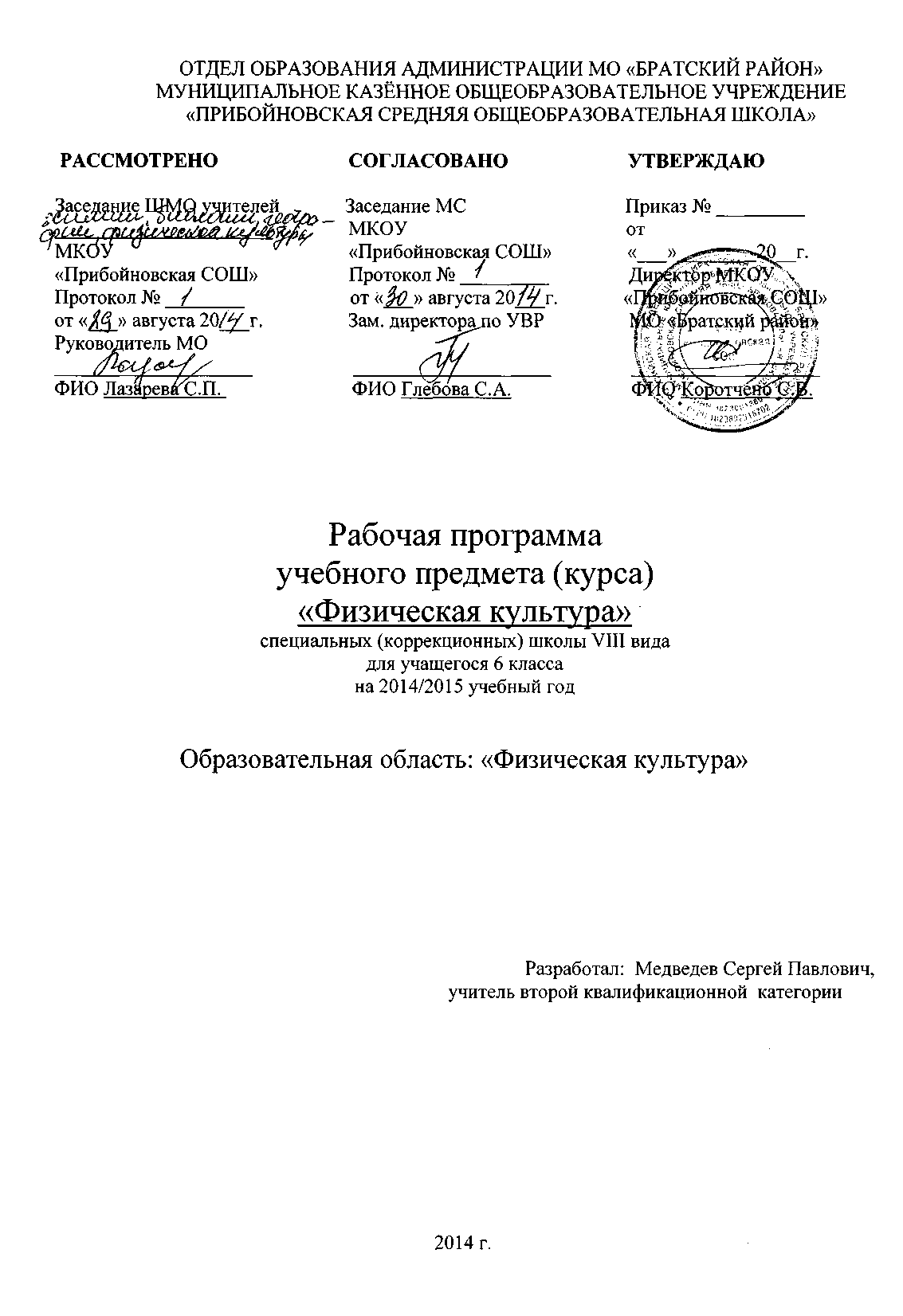 ПОЯСНИТЕЛЬНАЯ ЗАПИСКА      Данная рабочая программа по предмету «физическая культура» составлена на основе программы для обучения детей специальных (коррекционных) образовательных учреждений VIII вида (5-9 кл.), под редакцией В.В.Воронковой, Москва: «Владос» 2011 г.   цель: сообщение знаний по физической культуре, формирование двигательных навыков и умений, содействие коррекции недостатков физического развития и моторики учащихся, а также их воспитание.задачи:Преодолевать нарушения физического развития и моторики, пространственной организации движений.Укреплять и развивать сердечно-сосудистую и дыхательную системы, опорно-двигательный аппарата.Содействовать формированию у учащихся правильной осанкиГотовить учащихся к выполнению легкоатлетических и гимнастических упражнений, ходьбе на лыжах и играм.Научить основным видам двигательных действий и выполнению их в различных по сложности условиях, развивать необходимые для этого двигательные качества.      6.Воспитывать нравственные качества, волю, дисциплинированность, организованность и самостоятельность.    Реализация этих задач осуществляется на основе оздоровительной и коррекционно-воспитательной направленности каждого урока.   Физическое воспитание осуществляется в тесной связи с умственным, нравственным, эстетическим и трудовым обучением.   Программа ориентирует на последовательное решение основных задач физического воспитания:   - укрепление здоровья, физического развития и повышение работоспособности учащихся;   -развитие и совершенствование двигательных умений и навыков;   - приобретение знаний в области гигиены, теоретических сведений по физкультуре;   - развитие чувства темпа и ритма, координации движений;   - формирование навыков правильной осанки в статических положениях и в движении;   Процесс овладения знаниями, умениями и навыками неразрывно связан с развитием умственных способностей ребенка. Поэтому задача развития этих возможностей считается одной из важных и носит коррекционную направленность.	Описание учебно-методического материально-технического обеспечения образовательного процессаПрограммы специальных (коррекционных) общеобразовательных  учреждений VIII вида 5 – 9 классы, под редакцией В.В.Воронковой, Москва: «Владос», 2011г.Лях В.И., Зданевич А.А. Комплексная программа физического воспитания учащихся 1–11-х классов. – М.: В.И. Лях,  учебник Физическая культура 1-9 класс» -М.: «Просвещение», 2006г.Рабочая программа по физической культуре.Кофман Л.Б. Настольная книга учителя физической культуры. – М., ФизкультураХолодов Ж.К., Кузнецов В.С. Практикум по теории  и методики физического воспитания 2001г.Учебно-практическое оборудованиеКозел гимнастическийКанат для лазаньяСтенка гимнастическаяСкамейки гимнастические жесткие (длиной  2м)Комплект навесного оборудования (перекладина, тренировочные баскетбольные щитыМячи: малый  мяч (мягкий), баскетбольные, волейбольные, футбольныеПалка гимнастическаяСкакалка детскаяМат гимнастическийГимнастический подкидной мостикОбруч  детскийРулетка измерительнаяЛыжи детские (с креплениями и палками)Щит баскетбольный тренировочныйСетка волейбольнаяАптечкаСодержание учебного предмета   В раздел «Гимнастика» включены физические упражнения, которые позволяют корригировать различные звенья опорно-двигательного аппарата, мышечные группы.   На занятиях учащиеся должны овладеть доступными им простейшими видами построений, элементами акробатики, упражнениями в лазанье и перелезании, висами и упорами, упражнениями в поднимании и переноске грузов, опорными прыжками и упражнениями в равновесии.   Раздел «Легкая атлетика» традиционно включает ходьбу, бег, прыжки и метание. Обучение элементам легкой атлетики и их совершенствование осуществляется на основе развития у детей быстроты, ловкости, гибкости, силы, выносливости, быстроты реакции.   Упражнения в ходьбе и беге широко используются на уроках физкультуры не только в коррекционных, но и в оздоровительно-лечебных целях.   Особое место в данном разделе уделено метанию, т.к. при выполнении упражнений в метании у детей развиваются точность, ловкость действий с предметами, глазомер.   Уроки лыжной подготовки проводятся при температуре до - 15°С при несильном ветре. Занятия лыжами позволяют укрепить здоровье детей в зимний период, сократить количество заболеваний, характерных для этого времени года. Кроме того, лыжная подготовка включает весь необходимый комплекс для развития движений, осанки, дыхания, координации, моторики.   Одним из важнейших разделов программы является раздел «Игры». В него включены подвижные игры, направленные на развитие двигательных и физических навыков детей. Благодаря играм у детей развиваются такие психические свойства, как внимание и внимательность, сообразительность, инициативность. Игры способствуют коллективным действиям, благоприятно сказываются на эмоциональных отношениях детей друг с другом.   Занятия на коньках (дополнительный материал) , плавание и упражнения на брусьях в программный материал не включены, т.к. учреждение не имеет материально-технической базы.   Объем каждого раздела программы рассчитан таким образом, чтобы за определенное количество часов ученики смогли овладеть основой двигательных умений и навыков.Требования к уровню подготовки  выпускников 6 класса.Обучающиеся должны знать:- как правильно выполнять перестроение из колонны по одному в колонну по два; как избежать травм при выполнении лазанья и опорного прыжка;- фазы прыжка в высоту с разбега способом "перешагивание"; правила передачи эстафетной палочки во встречной эстафете;- для чего и когда применяются лыжи; правила передачи эстафеты.- правила перехода при игре в волейбол;- правила поведения игроков во время игры в баскетбол.Обучающиеся должны уметь:- подавать команды при выполнении общеразвивающих упражнений, соблюдать дистанцию в движении; выполнять прыжок через козла способом "ноги врозь" с усложнениями; сохранять равновесие в упражнениях на гимнастическом бревне; преодолевать подряд несколько препятствий с включением перелезания, лазанья; лазать по канату способом в три приема;- ходить спортивной  ходьбой; пробежать в медленном равномерном темпе 5 мин; правильно финишировать в беге на ; правильно отталкиваться в прыжках в длину с разбега способом "согнув ноги" и в прыжках в высоту способом "перешагивание"; метать малый мяч в цель с места из различных исходных положений и на дальность с 4—6 шагов разбега;- координировать движения рук и туловища в одновременном бесшажном ходе на отрезке 40—60 м, пройти в быстром темпе 100—120 м любым ходом, преодолевать спуск с крутизной склона 4—6° и длиной 50—60 м в низкой стойке, тормозить "плугом", преодолевать на лыжах  (девочки),  (мальчики);- перемещаться на площадке, разыгрывать мяч при игре в волейбол;- при игре в баскетбол выполнять передачу от груди, вести мяч одной рукой 1 (правой), попеременно (правой и левой). Бросать в корзину двумя руками снизу с места.   № п\пВид программного материалаКоличество часовГимнастика18Лёгкая атлетика24Подвижные игры16Лыжи12Основы знаний   В процессе урока       Всего часов70№ урокаДата проведения урокаДата проведения урокаДата проведения урокаТема занятийКол-во часовВид контроля№ урокапланпланфактТема занятийКол-во часовВид контроляI четверть (18 часов)I четверть (18 часов)I четверть (18 часов)I четверть (18 часов)I четверть (18 часов)I четверть (18 часов)I четверть (18 часов)1.Легкая атлетика (13 часов)1.Легкая атлетика (13 часов)1.Легкая атлетика (13 часов)1.Легкая атлетика (13 часов)1.Легкая атлетика (13 часов)1.Легкая атлетика (13 часов)1.Легкая атлетика (13 часов)12.09Ознакомление с правилами безопасности на уроках л/а.Обучение упражнениям в ходьбе1час текущий24.09Закрепление техники ходьбы с изменением направленияБег на скорость на дистанции 300-500 м. с высокого старта.1частекущий39.09Совершенствование ходьбы (с изменением направления). Бег на скорость на дистанции 300-500. с высокого старта1частекущий411.09Обучение прыжка в длину с разбега способом «согнув ноги» с ограничением зоны отталкивания до 1м.. Учет бега на скорость 60м1часЗачет516.09Обучение метанию малого мяча в вертикальную цель (ширина коридора 10м.) Закрепление прыжка в длину с разбега способом «согнув ноги» с ограничением зоны отталкивания до 1м.1частекущий618.09Обучение скоростному бегу на дистанции 30; 60м. с высокого старта.Закрепление метания малого мяча на дальность с трех шагов разбега1частекущий723.09Закрепление скоростного бега на дистанции 30; 60м. с высокого старта.Совершенствование метания малого мяча на дальность с трех шагов разбега (ширина коридора 10м.)1частекущий825.09Совершенствование скоростного бега на дистанции 30; 60м. с высокого старта.Учет метания малого мяча на дальность с трех шагов разбега (ширина коридора 10м.)1часЗачет930.09Обучение метанию набивного мяча (2 кг) в цель Прыжки через скакалку на месте в различном темпе.1частекущий102.10Закрепление метания набивного о мяча в цель Совершенствование прыжков через скакалку на месте в различном темпе1частекущий117.10Обучение прыжку в высоту с разбега способом «перешагивание».. Совершенствование метания теннисного мяча в цель с отскоком от пола и его ловлей.Упражнения в ходьбе1частекущий129.10Обучение прыжку в высоту с разбега способом «перешагивание».. Совершенствование метания теннисного мяча в цель с отскоком от пола и его ловлей.Упражнения в ходьбе1частекущий1314.10Толкание набивного мяча1частекущий2.Спортивные и подвижные игры (5 часов)2.Спортивные и подвижные игры (5 часов)2.Спортивные и подвижные игры (5 часов)2.Спортивные и подвижные игры (5 часов)2.Спортивные и подвижные игры (5 часов)2.Спортивные и подвижные игры (5 часов)2.Спортивные и подвижные игры (5 часов)1416.10Отработка ударов, розыгрыш мяча, ловля мяча Игра в пионербол1частекущий1521.10Совершенствование игры в пионербол Игра в пионербол1частекущий1623.10Влияние занятий баскетболом на организм человека Игра в баскетбол1частекущий1728.10Основные правила игрыПередача мяча двумя руками от груди. Ловля мяча двумя руками на месте1час.текущий1830.10Игры с элементами ОРУИгры с бегом, прыжками, метанием мяча1частекущийII четверть (14 часов)II четверть (14 часов)II четверть (14 часов)II четверть (14 часов)II четверть (14 часов)II четверть (14 часов)II четверть (14 часов)1.Гимнастика (14 часов)1.Гимнастика (14 часов)1.Гимнастика (14 часов)1.Гимнастика (14 часов)1.Гимнастика (14 часов)1.Гимнастика (14 часов)1.Гимнастика (14 часов)1911.11Закрепление строевых упражнений.Упражнения на дыхание.Правила безопасности при выполнении физических упражнений1частекущий2013.11Совершенствование строевых упражнений.Упражнения для развития мышц туловища.1частекущий2118.11Закрепление переноски груза и передачи предметов.. Обучение упражнениям с гимнастическими палками.Лазанье по гимнастической стенке по диагонали1частекущий2220.11Обучение лазанию по наклонной гимнастической скамейке под углом 45 градусов.1частекущий2325.11Обучение лазанию по наклонной гимнастической скамейке под углом 45 градусов.1частекущий2427.11Стойка на лопатках.Стойка на лопатках перекатом назад из упора присев1частекущий252.12Обучение упражнениям с малыми мячами.Совершенствование лазания по наклонной гимнастической скамейке под углом 45 градусов1частекущий264.12Обучение прыжку через козла: наскок в упор стоя на коленях, соскок с колен со взмахом рук, наскок в упор стоя на коленях, переход в упор присев, соскок с мягким приземлением1частекущий279.12Закрепление прыжка через козлаЗакрепление прыжка через козла: наскок в упор стоя на коленях, соскок с колен со взмахом рук, наскок в упор стоя на коленях, переход в упор присев, соскок с мягким приземлением1частекущий2811.12Совершенствование прыжка через козлапрыжок через козла: наскок в упор стоя на коленях, соскок с колен со взмахом рук, наскок в упор стоя на коленях, переход в упор присев, соскок с мягким приземлением1частекущий2916.12Обучение упражнениям для развития пространственно-временной ориентации и точности движений.ОРУ без предметов1частекущий3018.12Обучение упражнениям для формирования правильной осанки.ОРУ с предметами1частекущий3123.12Закрепление упражнений для формирования правильной осанки.ОРУ без предметов и с предметами1частекущий3225.12Совершенствование упражнений для формирования правильной осанки.ОРУ без предметов и с предметами1частекущийIII. четверть (20 часов)III. четверть (20 часов)III. четверть (20 часов)III. четверть (20 часов)III. четверть (20 часов)III. четверть (20 часов)III. четверть (20 часов)1.Лыжная подготовка (12 часов)1.Лыжная подготовка (12 часов)1.Лыжная подготовка (12 часов)1.Лыжная подготовка (12 часов)1.Лыжная подготовка (12 часов)1.Лыжная подготовка (12 часов)1.Лыжная подготовка (12 часов)3313.1Правила поведения на уроках лыжной подготовки.Для чего и когда применяются лыжи1частекущий3415.1Совершенствование попеременного двухшажного хода.Сведения о применении лыж в быту, занятия на лыжах как средство закаливания организма.1частекущий3520.1Обучение одновременному бесшажному ходу.Учет передвижения попеременно двухшажным ходом.1часЗачет3622.1Закрепление одновременного  бесшажного хода.Обучение спуску в низкой стойке (крутизна склона 4-6 градусов, длина 100 м1частекущий3727.1Совершенствование одновременного  бесшажного хода.Закрепление спуска в низкой стойке (крутизна склона 4-6 градусов, длина 40-60м.)1частекущий3829.1Совершенствование спуска в низкой стойке (крутизна склона 4-6 градусов, длина 40-60м.)спуск в низкой стойке (крутизна склона 4-6 градусов, длина 40-60м.)1частекущий393.02Обучение торможению «плугом».Учет спуска в низкой стойке (крутизна склона 4-6 градусов, длина 40-60м1часЗачет405.02Закрепление торможения «плугом».Повторное передвижение в быстром темпе на отрезке 40-50м. (3-5 повторений за урок)1частекущий4110.02Закрепление повторного передвижение в быстром темпе на отрезке 40-50м. передвижение в быстром темпе на отрезке 40-50м. (3-5 повторений за урок).1частекущий4212.02Совершенствование повторного передвижение в быстром темпе на отрезке 40-50м. Обучение игре на лыжах: «Снайперы».передвижение в быстром темпе на отрезке 40-50м. Обучение игре на лыжах: «Снайперы1частекущий4317.02Передвижение на лыжах 2 км (девочки), 3 км (мальчики).Передвижение на лыжах 2 км (девочки), 3 км (мальчики1частекущий4419.02Передвижение на лыжах 2 км (девочки), 3 км (мальчики).Передвижение на лыжах 2 км (девочки), 3 км (мальчики1частекущий2. Гимнастика (4 часа)2. Гимнастика (4 часа)2. Гимнастика (4 часа)2. Гимнастика (4 часа)2. Гимнастика (4 часа)2. Гимнастика (4 часа)2. Гимнастика (4 часа)4524.02Совершенствование переноски груза и передачи предметов.Эстафета с переноской и передачей 2-3 набивных мячей1частекущий4626.02Комплекс ОРУ без предметов.Учет переноски груза и передачи предметов. 1часЗачет473.03Закрепление комплекса ОРУ без предметов.Комплекс ОРУ без предметов.1частекущий485.03Перелезание через препятствия разной высоты (до 1 м)1частекущий3. Подвижные игры (4 часа)3. Подвижные игры (4 часа)3. Подвижные игры (4 часа)3. Подвижные игры (4 часа)3. Подвижные игры (4 часа)3. Подвижные игры (4 часа)3. Подвижные игры (4 часа)4910.03Совершенствование игры пионербол1частекущий5012.03Отработка навыков игры в пионербол1частекущий5117.03Совершенствование игры баскетбол1частекущий521903Отработка навыков игры в баскетбол1частекущийIV четверть (18 часовIV четверть (18 часовIV четверть (18 часовIV четверть (18 часовIV четверть (18 часовIV четверть (18 часовIV четверть (18 часов1.Легкая атлетика (11 часов)1.Легкая атлетика (11 часов)1.Легкая атлетика (11 часов)1.Легкая атлетика (11 часов)1.Легкая атлетика (11 часов)1.Легкая атлетика (11 часов)1.Легкая атлетика (11 часов)5331.03Понятие о спортивной ходьбеХодьба с различными положениями рук, с предметами в руке1частекущий542.04Совершенствование ходьбы приставным шагомХодьба с различными положениями рук, с предметами в руке1частекущий557.04Отработка навыков эстафетного  бега1частекущий569.04Совершенствование техники бега с преодолением препятствий1частекущий5714.04Совершенствование техники бега с ускорением 1частекущий5816.04Совершенствование техники прыжков в длину1частекущий5921.04Прыжки в высоту Техника прыжков в высоту1частекущий6023.04Совершенствование техники прыжков  в длину1частекущий6128.04Совершенствование техники метания м\м на дальность1частекущий6230.04Отработка техники  метания малого мяча в цель  и на дальность1частекущий2.Спортивные и подвижные игры (6 часов)2.Спортивные и подвижные игры (6 часов)2.Спортивные и подвижные игры (6 часов)2.Спортивные и подвижные игры (6 часов)2.Спортивные и подвижные игры (6 часов)2.Спортивные и подвижные игры (6 часов)2.Спортивные и подвижные игры (6 часов)635.05Волейбол.Правила поведения на уроках спортивных игр.Изучение правил игры, расстановка игроков и их перемещения на площадке.Обучение1частекущий647.05Правила игры, расстановка игроков и правила их перемещения на площадке.Закрепление нападающего удара двумя руками сверху в прыжке.1частекущий6512.05Совершенствование нападающего удара двумя руками сверху в прыжке.Обучение подаче мяча двумя руками снизу.1частекущий6614.05Совершенствование подачи мяча двумя руками снизу.Закрепление подачи мяча одной рукой сбоку (боковая подача).1частекущий6719.05Правила игры в баскетбол, Обучение стойке баскетболиста. Передвижение в стойке вправо, влево, вперед, назад.1частекущий6821.05Совершенствование передачи мяча на месте и в движении.Обучение ведению мяча на месте и в движении.Закрепление ловли мяча двумя руками1частекущий6926.05Совершенствование ведения мяча на месте и в движении.Обучение броску мяча двумя руками в кольцо снизу.1частекущий7028.05Закрепление броска мяча двумя руками в кольцо снизу.Подведение итогов за год.1частекущий